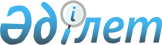 Об утверждении критериев оценки степени рисков в сфере частного предпринимательства в области архитектуры, градостроительства и строительства
					
			Утративший силу
			
			
		
					Совместный приказ Председателя Агентства Республики Казахстан по делам строительства и жилищно-коммунального хозяйства от 28 марта 2011 года № 124 и Министра экономического развития и торговли Республики Казахстан от 31 марта 2011 года № 73. Зарегистрирован в Министерстве юстиции Республики Казахстан 29 апреля 2011 года № 6928. Утратил силу приказом исполняющего обязанности Министра национальной экономики Республики Казахстан от 2 сентября 2016 года № 395      Сноска. Утратил силу приказом исполняющего обязанности Министра национальной экономики РК от 02.09.2016 № 395 (вводится в действие по истечении десяти календарных дней после дня его первого официального опубликования).      Примечание РЦПИ!

      Порядок введения в действие приказа см. п. 5.

      В соответствии с пунктом 4 статьи 13 Закона Республики Казахстан "О государственном контроле и надзоре в Республике Казахстан" от 6 января 2011 года ПРИКАЗЫВАЕМ:



      1. Утвердить:



      1) критерии оценки степени рисков в сфере частного предпринимательства в области архитектуры, градостроительства и строительства по объектам строительства согласно приложению 1 к настоящему совместному приказу;



      2) критерии оценки степени рисков в сфере частного предпринимательства в области архитектуры, градостроительства и строительства по субъектам лицензирования согласно приложению 2 к настоящему совместному приказу.

      Сноска. Пункт 1 в редакции совместного приказа Председателя Агентства РК по делам строительства и жилищно-коммунального хозяйства от 27.04.2012 № 165 и Министра экономического развития и торговли РК от 02.05.2012 № 138 (вводится в действие по истечении десяти календарных дней после дня его первого официального опубликования).



      2. Департаменту государственного архитектурно-строительного контроля, аттестации и аккредитации Агентства Республики Казахстан по делам строительства и жилищно-коммунального хозяйства (Абдраймов Г.Р.) обеспечить:



      1) государственную регистрацию настоящего приказа в Министерстве юстиции Республики Казахстан;



      2) после государственной регистрации настоящего приказа - его официальное опубликование;



      3) опубликование настоящего приказа на официальном интернет-ресурсе Агентства Республики Казахстан по делам строительства и жилищно-коммунального хозяйства.



      3. Признать утратившим силу совместный приказ Председателя Агентства Республики Казахстан по делам строительства и жилищно-коммунального хозяйства от 18 февраля 2010 года № 60 и Министра экономики и бюджетного планирования Республики Казахстан от 19 февраля 2010 года № 82 "Об утверждении критериев оценок степеней рисков субъектов архитектурной, градостроительной и строительной деятельности и местных исполнительных органов в сфере архитектурной, градостроительной и строительной деятельности, государственного архитектурно-строительного контроля и лицензирования" (зарегистрированный в Реестре государственной регистрации нормативных правовых актов за № 6075, опубликованный в "Юридической газете" от 4 марта 2010 года № 33 (1829)).



      4. Контроль за исполнением настоящего приказа возложить на заместителя Председателя Агентства Республики Казахстан по делам строительства и жилищно-коммунального хозяйства Тихонюк Н.П.



      5. Настоящий приказ вводится в действие по истечении десяти календарных дней после дня его первого официального опубликования.      Председатель Агентства

      Республики Казахстан

      по делам строительства и

      жилищно-коммунального хозяйства            С. Нокин      Министр экономического

      развития и торговли

      Республики Казахстан                       Ж. Айтжанова

Приложение 1                    

к совместному приказу           

Председателя Агентства          

Республики Казахстан            

по делам строительства и        

жилищно-коммунального хозяйства 

от 28 марта 2011 года № 124     

и Министра экономического       

развития и торговли             

Республики Казахстан            

от 31 марта 2011 года № 73       

Критерии оценки степени рисков

в сфере частного предпринимательства в области архитектуры,

градостроительства и строительства по объектам строительства      Сноска. Приложение 1 в редакции совместного приказа Председателя Агентства РК по делам строительства и жилищно-коммунального хозяйства от 27.04.2012 № 165 и Министра экономического развития и торговли РК от 02.05.2012 № 138 (вводится в действие по истечении десяти календарных дней после дня его первого официального опубликования). 

1. Общие положения

      1. Настоящие Критерии оценки степени рисков в сфере частного предпринимательства в области архитектуры, градостроительства и строительства по объектам строительства (далее - Критерии) разработаны в соответствии с законами Республики Казахстан «Об архитектурной, градостроительной и строительной деятельности в Республике Казахстан» (далее - Закон) и «О государственном контроле и надзоре в Республике Казахстан» для отнесения субъектов архитектурной, градостроительной и строительной деятельности к степеням риска.



      2. В настоящих Критериях используется следующее понятие:



      риск – вероятность причинения вреда в результате деятельности проверяемого субъекта жизни или здоровью человека, окружающей среде, законным интересам физических и юридических лиц, имущественным интересам государства с учетом степени тяжести его последствий. 

2. Определение критериев оценки степени риска

      3. Критерии оценки степени рисков определяются с учетом объективных факторов, установленных с учетом уровней ответственности объектов архитектурной, градостроительной и строительной деятельности.

      По объективным критериям субъекты подразделяются по следующим степеням риска:



      1) первая группа с высокой степенью риска – объекты первого уровня ответственности;



      2) вторая группа со средней степенью риска – объекты второго уровня ответственности;



      3) третья группа с незначительной степенью риска – объекты третьего уровня ответственности.



      4. В связи с установленным уровнем ответственности в процессе проектирования, объекты переводу в высокую, среднюю либо незначительную степень риска не подлежат.



      5. Уровень ответственности объектов архитектурной, градостроительной и строительной деятельности устанавливается в соответствии с Правилами отнесения зданий и сооружений к технически сложным объектам, утвержденных постановлением Правительства Республики Казахстан от 23 октября 2009 года № 1656.

Приложение 2                    

к совместному приказу           

Председателя Агентства          

Республики Казахстан            

по делам строительства и        

жилищно-коммунального хозяйства 

от 28 марта 2011 года № 124     

и Министра экономического       

развития и торговли             

Республики Казахстан            

от 31 марта 2011 года № 73       

Критерии оценки степени рисков в сфере частного

предпринимательства в области архитектуры,

градостроительства и строительства по субъектам лицензирования      Сноска. Приказ дополнен приложением 2 в соответствии с совместным приказом Председателя Агентства РК по делам строительства и жилищно-коммунального хозяйства от 27.04.2012 № 165 и Министра экономического развития и торговли РК от 02.05.2012 № 138 (вводится в действие по истечении десяти календарных дней после дня его первого официального опубликования). 

1. Общие положения

      1. Настоящие Критерии оценки степени рисков в сфере частного предпринимательства в области архитектуры, градостроительства и строительства по субъектам лицензирования (далее – Критерии) разработаны в соответствии с законами Республики Казахстан «Об архитектурной, градостроительной и строительной деятельности в Республике Казахстан», «О лицензировании» и «О государственном контроле и надзоре в Республике Казахстан» для отнесения субъектов лицензирования в сфере архитектурной, градостроительной и строительной деятельности к степеням рисков.



      2. В настоящих Критериях используются следующие понятия:



      риск – вероятность причинения вреда в результате деятельности проверяемого субъекта жизни или здоровью человека, окружающей среде, законным интересам физических и юридических лиц, имущественным интересам государства с учетом степени тяжести его последствий;

      субъекты контроля – юридические и физические лица, имеющие лицензию в сфере архитектуры, градостроительства и строительства. 

2. Определение критериев оценки степени риска

      3. Распределение субъектов контроля по степеням рисков осуществляется:



      1) при первичном распределении – по объективным Критериям, основанным на опыте работы;



      2) при последующем распредлении – после подсчетов баллов, набранных во время проверок.



      4. Объективные Критерии определяются с учетом опыта осуществления лицензируемых видов деятельности в сфере архитектуры, градостроительства и строительства.

      По объективным Критериям субъекты контроля подразделяются по следующим степеням риска:



      1) первая группа с высокой степенью риска – лицензиаты, имеющие лицензию менее года;



      2) вторая группа со средней степенью риска – лицензиаты, имеющие лицензию от года до трех лет;



      3) третья группа с незначительной степенью риска – лицензиаты, имеющие лицензию три года включительно и более лет.



      5. За нарушение квалификационных требований начисляются баллы. Начисление баллов проводится в соответствии с приложением к настоящим Критериям.



      6. Лицензиаты первой группы, набравшие в процессе проверки 50 и более баллов, остаются в первой группе риска.



      Лицензиаты первой группы, набравшие в процессе проверки менее 50 баллов, переводятся во вторую группу риска.



      Лицензиаты второй и третьей группы, набравшие в процессе проверки 50 и более баллов, переводятся в первую группу риска.



      Лицензиаты второй группы, набравшие в процессе проверки менее 50 баллов, переводятся в третью группу риска.



      Лицензиаты третьей группы, набравшие в процессе проверки менее 50 баллов, остаются в третьей группе риска.

Приложение                 

к Критериям оценки степени рисков в сфере

частного предпринимательства в области  

архитектуры, градостроительства и     

строительства по субъектам лицензирования 

Критерии оценки степени рисков
					© 2012. РГП на ПХВ «Институт законодательства и правовой информации Республики Казахстан» Министерства юстиции Республики Казахстан
				№

п/п
Перечень требований
Несоответствие

требованиям

оценивается

баллом
1
2
3
Изыскательская деятельность
1.Требования для занятия изыскательской

деятельностью:1.1для физического лица – наличие

соответствующего высшего

профессионального образования в области

изыскательской деятельности и трудового

стажа (трудовой деятельности) не менее

трех лет по профилю работ, входящих в

состав запрашиваемого подвида

лицензируемого вида деятельности, или

соответствующего среднего

профессионального или технического и

профессионального образования в области

изыскательской деятельности, и

трудового стажа (трудовой деятельности)

не менее пяти лет в качестве

исполнителя (работника) по профилю

работ, входящих в состав запрашиваемого

подвида лицензируемого вида

деятельности201.2для юридического лица – наличие в штате

инженерно-технических работников,

имеющих соответствующее высшее

профессиональное образование в области

изыскательской деятельности и трудовой

стаж (трудовая деятельность) работы не

менее трех лет по профилю работ,

входящих в состав запрашиваемого

подвида лицензируемого вида

деятельности, или соответствующее

среднее профессиональное или

техническое и профессиональное

образования в области изыскательской

деятельности, и трудовой стаж (трудовая

деятельность) не менее пяти лет по

профилю работ, входящих в состав

запрашиваемого подвида лицензируемого

вида деятельности201.3наличие производственной базы на праве

собственности (хозяйственного ведения

или оперативного управления) и/или

аренды, оснащенной:1.3.1административно-производственными

зданиями или помещениями101.3.2аккредитованной грунтоведческой

(химической) лабораторией для

инженерно-геологических и/или

инженерно-гидрогеологических изысканий51.4наличие минимальной материально-

технической оснащенности на праве

собственности (хозяйственного ведения

или оперативного управления) и/или

аренды:1.4.1контрольно-измерительные приборы,

инструменты, механизмы, приспособления,

которые используются в зависимости от

технических требований, необходимых для

выполнения заявленных работ подвида

лицензируемого вида деятельности101.4.2персонального компьютера с

установленным программным обеспечением,

необходимым для выполнения расчетов,

составления и оформления графических и

иных материалов при осуществлении

инженерно-геодезических работ101.5наличие утвержденной заявителем

(лицензиатом) инструкции по системе

контроля качества, регламентирующей

надлежащее выполнение работ и

обеспечение качества (нормоконтроль,

контроль качества производства работ);101.6наличие утвержденных заявителем

(лицензиатом) правил и инструкций по

системе охраны труда и техники

безопасности с приложением документов,

подтверждающих обучение ответственного

инженерно-технического работника.10Проектная деятельность
2.
Требования к лицензиатам ІІІ категории:2.1для физического лица – наличие

соответствующего высшего

профессионального образования в области

проектной деятельности и трудового

стажа (трудовой деятельности) не менее

трех лет по профилю работ, входящих в

состав запрашиваемого подвида

лицензируемого вида деятельности, или

соответствующего среднего

профессионального или технического и

профессионального образования в области

проектной деятельности, и трудового

стажа (трудовой деятельности) не менее

пяти лет в качестве исполнителя

(работника) по профилю работ, входящих

в состав запрашиваемого подвида

лицензируемого вида деятельности, а

также допуска для работ в районах

повышенной сейсмической опасности202.2для юридического лица – наличие в штате

инженерно-технических работников,

имеющих соответствующее высшее

профессиональное образование в области

проектной деятельности и трудовой стаж

(трудовая деятельность) не менее трех

лет по профилю работ, входящих в состав

запрашиваемого подвида лицензируемого

вида деятельности, или соответствующее

среднее профессиональное или

техническое и профессиональное

образование в области проектной

деятельности, и трудовой стаж (трудовая

деятельность) не менее пяти лет по

профилю работ, входящих в состав

запрашиваемого подвида лицензируемого

вида деятельности, а также допуска для

работ в районах повышенной сейсмической

опасности у ответственных испонителей202.3наличие производственной базы на праве

собственности (хозяйственного ведения

или оперативного управления) и/или

аренды, оснащенной

административно-производственными

зданиями или помещениями, необходимыми

для выполнения заявленных видов работ,

подвида лицензируемого вида

деятельности.102.4наличие минимальной

материально-технической оснащенности на

праве собственности (хозяйственного

ведения или оперативного управления)

и/или аренды, включающей персональные

компьютеры с установленным программным

обеспечением, позволяющим осуществлять

выполнение расчетов, составление и

оформление графических и иных

материалов, необходимых для заявленного

подвида лицензируемого вида

деятельности102.5наличие утвержденной заявителем

(лицензиатом) инструкции по системе

контроля качества, регламентирующей

надлежащее выполнение работ и

обеспечение качества (нормоконтроль,

контроль качества производства работ,

контроль качества проектов и его

разделов)102.6наличие утвержденных заявителем

(лицензиатом) правил и инструкций по

системе охраны труда и техники

безопасности с приложением документов,

подтверждающих обучение ответственного

инженерно-технического работника103.Требования к лицензиатам ІІ категории:3.1для физического лица – наличие

соответствующего высшего

профессионального образования в области

проектной деятельности и трудового

стажа (трудовой деятельности) не менее

восьми лет по профилю работ, входящих в

состав запрашиваемого подвида

лицензируемого вида деятельности, или

соответствующего среднего

профессионального или технического и

профессионального образования в области

проектной деятельности, и трудового

стажа (трудовой деятельности) не менее

десяти лет в качестве исполнителя

(работника) по профилю работ, входящих

в состав запрашиваемого подвида

лицензируемого вида деятельности, а

также допуска для работ в районах

повышенной сейсмической опасности203.2для юридического лица – наличие в штате

инженерно-технических работников,

имеющих соответствующее высшее

профессиональное образование в области

проектной деятельности и трудовой стаж

(трудовая деятельность) не менее пяти

лет по профилю работ, входящих в состав

запрашиваемого подвида лицензируемого

вида деятельности, или соответствующее

среднее профессиональное или

техническое и профессиональное

образование в области проектной

деятельности, и трудовой стаж (трудовая

деятельность) не менее семи лет по

профилю работ, входящих в состав

запрашиваемого подвида лицензируемого

вида деятельности, а также допуска для

работ в районах повышенной сейсмической

опасности у ответственных исполнителей203.3наличие производственной базы на праве

собственности (хозяйственного ведения

или оперативного управления) и/или

аренды, оснащенной:

дминистративно-производственными

зданиями или помещениями, необходимыми

для выполнения заявленных видов работ,

подвида лицензируемого вида

деятельности103.4наличие минимальной

материально-технической оснащенности на

праве собственности (хозяйственного

ведения или оперативного управления)

и/или аренды, включающей персональные

компьютеры с установленным программным

обеспечением, позволяющим осуществлять

выполнение расчетов, составление и

оформление графических и иных

материалов, необходимых для заявленного

подвида лицензируемого вида

деятельности103.5наличие утвержденной заявителем

(лицензиатом) инструкции по системе

контроля качества, регламентирующей

надлежащее выполнение работ и

обеспечение качества (нормоконтроль,

контроль качества производства работ,

контроль качества проектов и его

разделов)103.6наличие утвержденных заявителем

(лицензиатом) правил и инструкций по

системы охраны труда и техники

безопасности с приложением документов,

подтверждающих обучение ответственного

инженерно-технического работника104.Требования к лицензиатам І категории:4.1для физического лица – наличие

соответствующего высшего

профессионального образования в области

проектной деятельности и трудового

стажа (трудовой деятельности) не менее

тринадцати лет по профилю работ,

входящих в состав запрашиваемого

подвида лицензируемого вида

деятельности, или соответствующего

среднего профессионального или

технического и профессионального

образования в области проектной

деятельности, и трудового стажа

(трудовой деятельности) работы не менее

пятнадцати лет в качестве исполнителя

(работника) по профилю работ, входящих

в состав запрашиваемого подвида

лицензируемого вида деятельности, а

также допуска для работ в районах

повышенной сейсмической опасности204.2для юридического лица – наличие в штате

инженерно-технических работников,

имеющих соответствующее высшее

профессиональное образование в области

проектной деятельности, и трудовой стаж

(трудовая деятельность) работы не менее

пяти лет по профилю работ, входящих в

состав запрашиваемого подвида

лицензируемого вида деятельности, или

соответствующее среднее

профессиональное или техническое и

профессиональное образование в области

проектной деятельности, и трудовой стаж

(трудовая деятельность) не менее семи

лет по профилю работ, входящих в состав

запрашиваемого подвида лицензируемого

вида деятельности, а также допуска для

работ в районах повышенной сейсмической

опасности у ответственных исполнителей204.3наличие производственной базы на праве

собственности (хозяйственного ведения

или оперативного управления),

оснащенной

административно-производственными

зданиями или помещениями, необходимыми

для выполнения заявленных видов работ,

подвида лицензируемого вида

деятельности.104.4наличие минимальной

материально-технической оснащенности на

праве собственности (хозяйственного

ведения или оперативного управления)

и/или аренды, включающей персональные

компьютеры с установленным программным

обеспечением, позволяющим осуществлять

выполнение расчетов, составление и

оформление графических и иных

материалов, необходимых для заявленного

подвида лицензируемого вида

деятельности104.5наличие утвержденной заявителем

(лицензиатом) инструкции по системе

контроля качества, регламентирующей

надлежащее выполнение работ и

обеспечение качества (нормоконтроль,

контроль качества производства работ,

контроль качества проектов и его

разделов)104.6наличие утвержденных заявителем

(лицензиатом) правил и инструкций по

системе охраны труда и техники

безопасности с приложением документов,

подтверждающих обучение ответственного

инженерно-технического работника104.7не более 20 % от общего числа

инженерно-технических работников

лицензиата, выполняющих работы по

совместительству20Строительно-монтажные работы
5.Требования к лицензиатам ІІІ категории:5.1для физического лица – наличие

соответствующего высшего

профессионального образования в области

строительно-монтажных работ и трудового

стажа (трудовой деятельности) не менее

двух лет по профилю работ, входящих в

состав запрашиваемого подвида

лицензируемого вида деятельности, или

соответствующего среднего

профессионального или технического и

профессионального образования в области

строительно-монтажных работ, и

трудового стажа (трудовой деятельности)

не менее трех лет в качестве

исполнителя (работника) по профилю

работ, входящих в состав запрашиваемого

подвида лицензируемого вида

деятельности, а также допуска для работ

в районах повышенной сейсмической

опасности205.2для юридического лица – наличие в штате

инженерно-технических работников,

имеющих соответствующее высшее

профессиональное образование в области

строительно-монтажных работ и трудовой

стаж (трудовая деятельность) не менее

двух лет по профилю работ, входящих в

состав запрашиваемого подвида

лицензируемого вида деятельности, или

соответствующее среднее

профессиональное или техническое и

профессиональное образование в области

строительно-монтажных работ, и трудовой

стаж (трудовая деятельность) не менее

трех лет по профилю работ, входящих в

состав запрашиваемого подвида

лицензируемого вида деятельности, а

также допуска для работ в районах

повышенной сейсмической опасности у

ответственных исполнителей205.3наличие производственной базы на праве

собственности (хозяйственного ведения

или оперативного управления) и/или

аренды, оснащенной

административно-производственными

здаҒниями или помещениями, необходимыми

для выполнения заявленных видов работ,

подвида лицензируемого вида

деятельности105.4наличие минимальной

материально-технической оснащенности на

праве собственности (хозяйственного

ведения или оперативного управления)

и/или аренды, включающей минимальный

комплект оборудования,

контрольно-измерительные приборы,

инструменты, машины и механизмы,

которые устанавливаются в соответствии

с техническими требованиями к

выполнению строительно-монтажных работ

в зависимости от технических требований

к заявленным работам подвида

лицензируемого вида деятельности105.5наличие утвержденной заявителем

(лицензиатом) инструкции по системе

контроля качества, регламентирующей

надлежащее выполнение работ и

обеспечение качества (нормоконтроль,

контроль качества производства работ)105.6наличие утвержденных заявителем

(лицензиатом) правил и инструкций по

системе охраны труда и техники

безопасности с приложением документов,

подтверждающих обучение ответственного

инженерно-технического работника106.Требования к лицензиатам ІІ категории:6.1для физического лица – наличие

соответствующего высшего

профессионального образования в области

строительно-монтажных работ и трудового

стажа (трудовой деятельности) не менее

восьми лет по профилю работ, входящих в

состав запрашиваемого подвида

лицензируемого вида деятельности, или

соответствующего среднего

профессионального или технического и

профессионального образования в области

строительно-монтажных работ, и

трудового стажа (трудовой деятельности)

не менее десяти лет в качестве

исполнителя (работника) по профилю

работ, входящих в состав запрашиваемого

подвида лицензируемого вида

деятельности, а также допуска для работ

в районах повышенной сейсмической

опасности206.2для юридического лица – наличие в штате

инженерно-технических работников,

имеющих соответствующее высшее

профессиональное образование в области

строительно-монтажных работ и трудовой

стаж (трудовая деятельность) не менее

трех лет по профилю работ, входящих в

состав запрашиваемого подвида

лицензируемого вида деятельности, или

соответствующее среднее

профессиональное или техническое и

профессиональное образование в области

строительно-монтажных работ, и трудовой

стаж (трудовая деятельность) не менее

пяти лет по профилю работ, входящих в

состав запрашиваемого подвида

лицензируемого вида деятельности, а

также допуска для работ в районах

повышенной сейсмической опасности у

ответственных исполнителей206.3наличие производственной базы на праве

собственности (хозяйственного ведения

или оперативного управления) и/или

аренды, оснащенной

административно-производственными

зданиями или помещениями, необходимыми

для выполнения заявленных видов работ,

подвида лицензируемого вида

деятельности.106.4наличие минимальной

материально-технической оснащенности на

праве собственности (хозяйственного

ведения или оперативного управления)

и/или аренды, включающей минимальный

комплект оборудования,

контрольно-измерительные приборы,

инструменты, машины и механизмы,

которые устанавливаются в соответствии

с техническими требованиями к

выполнению строительно-монтажных работ

в зависимости от технических требований

к заявленным работам подвида

лицензируемого вида деятельности106.5наличие утвержденной заявителем

(лицензиатом) инструкции по системе

контроля качества, регламентирующей

надлежащее выполнение работ и

обеспечение качества (нормоконтроль,

контроль качества производства работ)106.6наличие утвержденных заявителем

(лицензиатом) правил и инструкций по

системе охраны труда и техники

безопасности с приложением документов,

подтверждающих обучение ответственного

инженерно-технического работника107.Требования к лицензиатам І категории:7.1для физического лица – наличие

соответствующего высшего

профессионального образования в области

строительно-монтажных работ и трудового

стажа (трудовой деятельности) не менее

тринадцати лет по профилю работ,

входящих в состав запрашиваемого

подвида лицензируемого вида

деятельности, или соответствующего

среднего профессионального или

технического и профессионального

образования в области

строительно-монтажных работ, и

трудового стажа (трудовой деятельности)

не менее пятнадцати лет в качестве

исполнителя (работника) по профилю

работ, входящих в состав

запрашиваемогоподвида лицензируемого

вида деятельности, а также допуска для

работ в районах повышенной сейсмической

опасности207.2для юридического лица – наличие в штате

инженерно-технических работников,

имеющих соответствующее высшее

профессиональное образование в области

строительно-монтажных работ и трудовой

стаж (трудовая деятельность) не менее

трех лет по профилю работ, входящих в

состав запрашиваемого подвида

лицензируемого вида деятельности, или

соответствующее среднее

профессиональное или техническое и

профессиональное образование в области

строительно-монтажных работ, и трудовой

стаж (трудовая деятельность) не менее

пяти лет по профилю работ, входящих в

состав запрашиваемого подвида

лицензируемого вида деятельности, а

также допуска для работ в районах

повышенной сейсмической опасности у

ответственных исполнителей207.3наличие производственной базы на праве

собственности (хозяйственного ведения

или оперативного управления),

оснащенной

административно-производственными

зданиями или помещениями, необходимыми

для выполнения заявленных видов работ,

подвида лицензируемого вида

деятельности107.4наличие минимальной

материально-технической оснащенности на

праве собственности (хозяйственного

ведения или оперативного управления)

и/или аренды, включающей минимальный

комплект оборудования,

контрольно-измерительные приборы,

инструменты, машины и механизмы,

которые устанавливаются в соответствии

с техническими требованиями к

выполнению строительно-монтажных работ

в зависимости от технических требований

к заявленным работам подвида

лицензируемого вида деятельности107.5наличие утвержденной заявителем

(лицензиатом) инструкции по системе

контроля качества, регламентирующей

надлежащее выполнение работ и

обеспечение качества (нормоконтроль,

контроль качества производства работ)107.6наличие утвержденных заявителем

(лицензиатом) правил и инструкций по

системе охраны труда и техники

безопасности с приложением документов,

подтверждающих обучение ответственного

инженерно-технического работника107.7не более 20 % от общего числа

инженерно-технических работников

лицензиата, выполняющих работы по

совместительству20